Goedkeuring vorig verslagHet verslag van de schoolraad gehouden op 29 november 2017 werd goedgekeurd. Enkel dient de term “Neon” vervangen te worden door “Neon+”Stand van zaken fusie met betrekking tot onderwijsDe vergadering gepland op 31/01/2018 ging niet door, maar zal op 21/03/2018 plaatsvinden. Er was wel al een bijeenkomst met vertegenwoordigers van het stedelijk onderwijs (de kunstacademie) en de schepen van onderwijs. Tijdens de laatste vergadering werd door Juf. Isabelle gevraagd of men op papier kan bevestigen dat het gemeentelijk onderwijs zal blijven bestaan, ongeacht de verkiezingsuitslag. Dit werd echter geweigerd, men kan en mag dit niet op papier zetten. Er is ook nog geen verder zicht op het flankerend onderwijs na de fusie. Belangrijk is voor de volgende vergadering duidelijk op te lijsten wat alle huidige flankerende maatregelen/middelen zijn. Het kunstonderwijs in Deinze heeft momenteel geen schoolraad en geen beheerscomités. Twee maal per jaar komen ze wel samen tijdens een onderwijsraad: daarin zijn alle scholen en netten vertegenwoordigd, alsook de schepen van onderwijs en soms zelfs mensen van buiten de scholen. Tijdens deze overkoepelende vergaderingen worden de problematieken in Deinze besproken. Daarnaast bestaat er ook een raad “jeugd en school”. De gesprekken met de verantwoordelijken van Deinze verlopen zeer positief en constructief. Deinze stapte ook al in het Octopus plan, Nevele zal volgen vanaf Januari 2019. Deinze neemt meer maatregelen naar het onderwijs die overkoepeld zijn/van toepassing zijn voor alle scholen/netten. De scholen van Nevele worden in mei 2018 reeds uitgenodigd voor het bijwonen van een toneel ivm verkeersveiligheid. Verschillende activiteiten zullen doorgaan in Deinze, waarvoor dan vervoer zal moeten voorzien worden die betaald zal worden door de school. In de toekomst zullen we ook vragen om af en toe het auditorium in Landegem te kunnen gebruiken voor dergelijke evenementen. De leden van de schoolraad voelen dat de besprekingen ivm het onderwijs na de fusie van Nevele en Deinze vlot verlopen. De grootste onduidelijkheden en vragen situeren zich rond het flankerend onderwijs. Verandering ondersteuningsnetwerkTijdens een infosessie in Gent werd duidelijk dat ons ondersteuningsnetwerk “Oostvlaanderen 2” (= Meetjesland: Eeklo, Assenede, Astene (De veerboot)) wordt. Indien we het wensen kunnen ze nog verhuizen naar het ondersteuningsnetwerk “Neon+” maar dan moet er aan het netwerk Meetjesland vragen of de werkingsmiddelen van onze scholen naar Neon+ kan overgedragen worden. Omdat we in het verleden echter weinig antwoorden kregen op onze vragen bij Neon+, zullen we ons aansluiten aan het netwerk “Oostvlaanderen 2” Alle vrije scholen van Deinze zijn aangesloten bij Neon+. Ook de scholen van Sint Martens Latem bevinden zich in een ander ondersteuningsnetwerk, maar omdat we in dezelfde scholengemeenschap zitten, zullen ze ook overstappen naar Oostvlaanderen 2. Het overstappen van alle scholen zal gebeuren op 1 september 2018. De schoolraad geeft een positief advies aan de toetreding van de gemeenteschool Nevele en gemeenteschool Landegem tot het ondersteuningsnetwerk Oost-Vlaanderen 2 voor schooljaar 2018-2019.Telling van het aantal leerlingen op 1 februari 2018 en aanvraag van extra tivoli urenGemeenteschool Nevele: 75 kleuters en 172 leerlingen in het basisonderwijs. De prognose voor het aantal leerlingen in Oktober 2019: 9 kleuters in de 1e kleuterklas en 2 startende kleuters. Daarom zal er bij aanvang van het schooljaar 2018-2019 geen peuterklas, maar enkel 3 kleuterjaren zijn. Daardoor moet naar een oplossing gezocht worden voor 1 kleuterleerkracht. De school vroeg 18 Tivoli uren aan de gemeente, maar deze werden geweigerd. Daarom zal deze leerkracht 6 uren lesgeven in het kleuteronderwijs en 9 uren in het basisonderwijs (muzisch onderwijs in de 1e graad en het 3e leerjaar). Omdat deze leerkracht graag bij de start van het schooljaar graag 20 uren wil werken, en dit pas kan vanaf 1 november 2018, doordat Juf. Marleen dan met pensioen gaat, vraagt de school of de gemeente voor de eerste 2 maanden 3 tot 7 uren kan overkoepelen. Momenteel zullen 54 kleuters starten op 1 september 2018. De schoolraad ondersteunt deze vraag. Landegem: Er werden 190 leerlingen geteld, dit zijn er 5 meer dan vorig schooljaar. Dit betekent dat de school hiervoor 237 lestijden krijgt. Daarnaast kunnen 5 SES lestijden bijgekregen worden voor Landegem (en 3 voor Nevele). Men verwacht naar volgend schooljaar nog grotere klassen, en samen met de stijgende SES lestijden zou dit leiden tot 246 lestijden. Na aftrek van 11 lestijden voor de turnjuf, moet men dus 235 lestijden verdelen over alle klassen. Door de grote groepen leerlingen per leerjaar moet nog een klas meer ontdubbelt worden (1e tot en met 5e leerjaar: per leerjaar 9 lestijden samen en in het 6e leerjaar: 8 lestijden samen => totaal 53 lestijden). Dit zou betekenen dat de leerlingen 53 uur in de refter moeten zitten, terwijl deze plaats maar 28 uur per week beschikbaar is. Daarom vroeg de directeur 30 uur beleidsondersteuning, en deze werden door het schepencollege toegekend. Op deze manier zullen de leerlingen slechts 23 lestijden samen zitten (1e, 3e, 4e en 5e leerjaar: elk 4 lestijden; 2e leerjaar: 6 lestijden en 6e leerjaar: 1 lestijd samen). Belangrijk is ook dat een capaciteit van 12 klaslokalen een maximum van 220 (tot 230-250 leerlingen) kan huisvesten. Omdat we niet wensen dat een “stop” moet ingezet worden, zal met dit maximum aantal leerlingen voor 1 maart 2019 doorgeven als maximum aantal leerlingen voor het schooljaar 2019-2020. VerkeersweekDe geplande verkeersweek op de gemeenteschool Nevele zal dit schooljaar niet doorgaan. Meester Bart en Meester Elie waren van plan voor dit schooljaar de verkeersweek te organiseren, maar door de ziekte van Meester Bart en de afbraakwerken van de brandweerloods, worden de plannen uitgesteld naar volgend schooljaar. Het evenement “Meester op de fiets” zal ook volgend schooljaar doorgaan. Verder wil men de leerlingen nog meer stimuleren om hun fluohesje te dragen, eventueel door een opdracht “pimp je fluohesje”. De gemeenteschool Landegem zal deelnemen aan de Fietsapplausweek. Verkeerslichten LandegemDoor de aanwezigheid van de verkeerslichten aan de gemeenteschool in Landegem is de verkeersveiligheid verbeterd. Wel moeten de leerlingen nog meer gesensibiliseerd worden om op het zebrapad over te steken. Bij rood licht voor de auto’s hebben de leerlingen momenteel 20 seconden om over te steken. Dit is voldoende maar zorgt enkel ‘ s avonds voor problemen: een stroom van leerlingen moeten de straat oversteken, en telkens opnieuw moet op de knop geduwd worden om het rode licht voor de auto’s te activeren. Er zal tijdens GBC nagevraagd worden of men op dat tijdstip het rode licht voor de auto’ s iets langer kan laten duren. Intern noodplan Het intern noodplan voor de Gemeenteschool Nevele is klaar. De leerkrachten kunnen dit noodplan inkijken, en er is ook een map voorzien voor de brandweer indien deze voor een interventie op school aankomen. In juli 2018 zullen alle buitendeuren vervangen worden (met noodhendels binnenin) en ook de brandcentrale werkt opnieuw. Een intercom is niet aanwezig op school, maar iedere leerkracht kan via skype bereikt worden, en er bij gevaar/brand zal een popup scherm verschijnen op het digitaal bord van de leerkrachten.  De kleuterjuffen zullen op dat moment gewaarschuwd worden door de juf van het 1e leerjaar. De nodige pictogrammen zijn besteld. Binnenkort zal er een onverwachte evacuatie op school plaatsvinden, en een preventieadviseur van Securex zal hierbij aanwezig zijn. Visie/identeit Nevele: Nevele: De nieuwe naam voor de school ligt reeds vast: “De Vaart” en de lancering van deze naam zal gepaard gaan met de lancering van een nieuw logo. Nadat de leerkrachten uit 3 ontworpen logo’s hun top 2 bekend maakten, zullen de leerlingen tijdens “de week van de leerling” de finale keuze tussen deze 2 logo’s kunnen maken. Op 1 september 2018 wil men het nieuwe logo dan lanceren en gebruiken. Landegem: Ook in de afdeling Landegem is men op zoek naar een nieuwe naam, en op een zondagochtend hebben acht ouders van het oudercomité samengezeten om op zoek te gaan naar “het DNA van de school”. Deze 8 ouders kwamen niet met een voorstel van een nieuwe naam maar met een “wolk” van eigenschappen van de school. Op basis hiervan heeft het leerkrachtenkorps 10 namen voorgesteld, waarvan er 3 weerhouden zijn en deze worden tijdens het eetfestijn aan ouders en leerlingen voorgelegd. Voor elke naam komt een standje met een poster met de argumentatie van de naamkeuze en een moodbord. Ouders en leerlingen zullen in een boekje hun positieve en negatieve reacties kunnen neerschrijven en aan de leerkrachten voorgelegd worden. De leerkrachten zullen dan een definitieve keuze maken en voorleggen aan de leerlingenraad. Het leerkrachtenkorps is ook hun visie van de school aan het neerschrijven. Plaatsgebrek in LandegemOp 1 september 2018 heeft men 12 klaslokalen nodig in Landegem om alle leerlingen te kunnen huisvesten. Momenteel heeft men op de chalet een verdieping bijgebouwd, de kinderopvang heeft nu beneden plaats en de klassen boven worden voor studie gebruikt. Het oorspronkelijke plan was om de serre af te breken, terug op te zetten en de daken te isoleren. Aangezien het bedrag van de aanbesteding te hoog was ( 450000 Euro) moest er terug een aanbesteding gebeuren, maar terug zijn de bedragen veel te hoog. Dit betekent dat de werken nog niet kunnen gebeuren, de kinderopvang tegen 1 september nog niet kan verhuizen en er dus klassen te weinig zijn. Tijdens het schepencollege van Maart 2018 werd beslist dat men niet kan doorgaan met de oplossing (bouw van een kinderopvang en refter op de parking (250 m2), met daarboven ruimte voor 3 klaslokalen + huidige refter herinrichten tot 3 klassen) en dat eerst het probleem ivm de serre (de temperatuur is daar veel te hoog) moet aangepakt worden. Dit betekent dat van het nieuwe gebouw op de parking enkel het gelijkvloers kan gebouwd worden, met als gevolg dat ofwel de kinderopvang naar de huidige refter moet verhuizen of een klas in de refter moet gemaakt worden. Vermoedelijk zal men voor de eerste optie kiezen.De leden van de schoolraad zijn echter van mening dat men binnen het bepaalde budget nog steeds kan opteren voor de bouw van het nieuwe gebouw met verdieping, en de temperatuursproblemen in de serre en betrokken klaslokalen kan oplossen met het plaatsen van een airco. Twee klassen hebben wel geen buitenmuren, maar na plaatsing van een buis naar een klas op de bovenverdieping die wel een buitenmuur heeft, moet dit wel lukken. De leden van de schoolraad zijn van mening dat het plaatsen van driedubbel isolerend glas in de refter nog altijd geen garantie levert op resultaat. De schoolraad adviseert bij het maken van beslissingen vooral rekening te houden met het welzijn van de leerlingen: airco plaatsen in de serre en omringende klaslokalen, en de bouw van een nieuw gebouw voor huisvesting van refter, kinderopvang en klassen.  Volgende vergadering: Woensdag 30 mei in Landegem om 19u30!!Nevele, 14/03/2017 De secretaris 								De voorzitter S. De Buck 								M. De Porre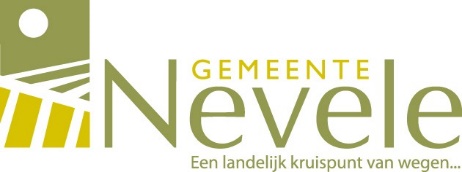 Verslag vergadering schoolraad 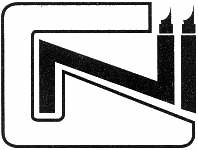 14 maart 2018Verslag vergadering schoolraad 14 maart 2018Aanwezig:Aanwezig:Schoolbestuur: An LambrechtDirectie: Philippe Soens, Isabelle de KriekOuderraad: Sylvie De Buck (Secretaris), Kurt Laforce, Maaike De Porre (Voorzitter)Pedagogische raad: Ann De Buck, Annelore De Waele, Karien DevrieseLokale gemeenschap: Katrien Van De Velde, Wim VerstraeteSchoolbestuur: An LambrechtDirectie: Philippe Soens, Isabelle de KriekOuderraad: Sylvie De Buck (Secretaris), Kurt Laforce, Maaike De Porre (Voorzitter)Pedagogische raad: Ann De Buck, Annelore De Waele, Karien DevrieseLokale gemeenschap: Katrien Van De Velde, Wim VerstraeteVerontschuldigd:Verontschuldigd:Annelore De Waele, Arne VerliefdeAnnelore De Waele, Arne Verliefde